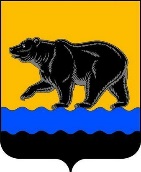 Администрация города НефтеюганскаКОМИТЕТ ФИЗИЧЕСКОЙ КУЛЬТУРЫ И СПОРТА пРИКАЗ                                               г.НефтеюганскО внесении изменений в приказ комитета физической культуры и спорта администрации города Нефтеюганска от 07.11.2023 № 139-нп                      «Об утверждении положения об установлении системы оплаты труда работников муниципальных учреждений физической культуры и спорта, муниципальных учреждений дополнительного образования, подведомственных комитету физической культуры и спорта администрации города Нефтеюганска»В соответствии со статьёй 134 Трудового кодекса Российской                                         Федерации, Федеральным законом от 06.10.2003 № 131-ФЗ «Об общих                                                                            принципах организации местного самоуправления в Российской                       Федерации», постановлением Правительства Ханты-Мансийского автономного округа – Югры от 13.10.2023 № 506-п «Об увеличении фондов оплаты труда государственных учреждений Ханты-Мансийского автономного округа - Югры», решением Думы города Нефтеюганска от 21.02.2018 № 335-VI «Об утверждении Положения о комитете физической культуры и спорта администрации города Нефтеюганска», постановлениями администрации города Нефтеюганска от 03.08.2017 № 126-нп «О порядке осуществления функций и полномочий учредителя муниципальных учреждений города Нефтеюганска»,          от 20.10.2023 № 1366-п «Об увеличении фондов оплаты труда работников муниципальных учреждений города Нефтеюганска» приказываю:    1.Внести в приказ комитета физической культуры и спорта администрации города Нефтеюганска от 07.11.2023 № 139-нп «Об утверждении положения об установлении системы оплаты труда работников муниципальных учреждений физической культуры и спорта, муниципальных учреждений дополнительного образования, подведомственных комитету физической культуры и спорта администрации города Нефтеюганска» следующие изменения, а именно:                  в приложении к приказу: 1.1.Пункт 1.5. изложить в следующей редакции:«1.5.Месячная заработная плата работника, полностью отработавшего за этот период норму рабочего времени и выполнившего норму труда (трудовые обязанности), не может быть ниже размера минимального размера оплаты труда, установленного Федеральным законом от 19.06.2000 № 82-ФЗ «О минимальном размере оплаты труда», с применением к нему районного коэффициента и процентной надбавки к заработной плате за стаж работы в районах Крайнего Севера и приравненных к ним местностях.Регулирование размера заработной платы низкооплачиваемой категории работников до минимального размера оплаты труда, установленного федеральным законом, с применением к нему районного коэффициента и процентной надбавки к заработной плате за стаж работы в районах Крайнего Севера и приравненных к ним местностях (при условии полного выполнения работником норм труда и отработки месячной нормы рабочего времени) осуществляется локальным нормативным актом Учреждения, в пределах средств фонда оплаты труда, формируемого в соответствии с разделом 7 настоящего Положения.».1.2.Таблицы 1, 2 пункта 2.1 изложить согласно приложению 1                             к настоящему приказу.1.3.Таблицу 3 пункта 2.2 изложить согласно приложению 2 к настоящему приказу.1.4.Строку 5 таблицы 4 пункта 3.7. изложить в следующей редакции:«».1.5.Таблицу 7 пункта 5.2 изложить согласно приложению 3 к настоящему приказу.1.6.Абзац второй пункта 6.2 изложить в следующей редакции:«Единовременная выплата осуществляется один раз по основному месту работы не ранее чем через шесть месяцев и не позднее одного года с момента заключения трудового договора (дополнительного соглашения к Трудовому договору) по полученной специальности.».1.7.Пункт 6.8 изложить в следующей редакции:«6.8.Работникам, занимающим должности работников физической культуры и спорта, устанавливается коэффициент квалификации, рекомендуемый размер которого приведен в таблице 9 настоящего Положения.Порядок, условия и размер коэффициента квалификации для работников, занимающих должности работников физической культуры и спорта муниципального учреждения, определяются локальным нормативным актом муниципального учреждения.Таблица 9Размеры коэффициента квалификации для работников, занимающих должности работников физической культуры и спорта, педагогических работниковПримечание:Присвоение квалификационных категорий работникам, занимающим должности физической культуры и спорта, осуществляется в соответствии с приказом Министерства спорта РФ от 19.03.2020 № 224 «Об утверждении порядка присвоения квалификационных категорий тренеров и квалификационных требований к присвоению квалификационных категорий тренеров», приказом департамента физической культуры и спорта Ханты-Мансийского автономного округа – Югры от 03.07.2020 № 182 «О присвоении квалификационных категорий тренеров и иных специалистов в области физической культуры и спорта, осуществляющих деятельность в Ханты-Мансийском автономном округе – Югре».													   ».	2.Муниципальным учреждениям физической культуры и спорта, муниципальным учреждениям дополнительного образования, подведомственным комитету физической культуры и спорта администрации города Нефтеюганска, в течение трёх месяцев со дня вступления в силу настоящего приказа привести в соответствие коллективные договоры, соглашения, локальные нормативные акты, устанавливающие систему оплаты труда работников, а также произвести перерасчет фондов оплаты труда с учетом должностных окладов в соответствии с настоящим приказом с 01.10.2023.3.Обнародовать (опубликовать) приказ в газете «Здравствуйте, нефтеюганцы!».	4.Департаменту по делам администрации города (Филинова Н.В.) разместить приказ на официальном сайте органов местного самоуправления города Нефтеюганска.	5.Приказ вступает в силу после его официального опубликования.	6.Контроль исполнения приказа оставляю за собой.Временно исполняющий обязанности председателя комитета                                                                           Е.Н.ПластунПриложение 1к приказу комитета физической культуры и спорт администрации города Нефтеюганскаот 28.03.2024 № 26-нпТаблица 1ПКГ должностей руководителей, специалистов, служащих и работников Учреждения, и размеры окладов (должностных окладов) Таблица 2ПКГ общеотраслевых профессий рабочих и размеры окладов(должностных окладов)Приложение 2к приказу комитета физической культуры и спорт администрации города Нефтеюганскаот 28.03.2024 № 26-нпТаблица 3Размеры окладов (должностных окладов) по должностям, не включенным в ПКГ          ____________<1> Приказ Министерства труда и социальной защиты Российской Федерации от 27.04.2023    № 363н «Об утверждении профессионального стандарта «Руководитель организации (подразделения организации), осуществляющей деятельность в области физической культуры и спорта»;<2>Приказ Министерства здравоохранения и социального развития Российской Федерации      от 17.05.2012 № 559н «Об утверждении Единого квалификационного справочника должностей руководителей, специалистов и служащих, раздел «Квалификационные характеристики должностей руководителей и специалистов, осуществляющих работы в области охраны труда»;<3>Приказ Министерства труда и социальной защиты Российской Федерации от 22.04.2021      № 274н «Об утверждении профессионального стандарта «Специалист в области охраны труда»;<4>Приказ Министерства труда и социальной защиты Российской Федерации от 18.01.2017      № 44н «Об утверждении профессионального стандарта «Разработчик Web и мультимедийных приложений»;<5>Приказ Министерства труда и социальной защиты Российской Федерации от 11.10.2021     № 696н «Об утверждении профессионального стандарта «Специалист по пожарной профилактике»;<6>Приказ Министерства труда и социальной защиты Российской Федерации от 10.09.2015     № 625н «Об утверждении профессионального стандарта «Специалист в сфере закупок»;<7>Приказ Министерства здравоохранения и социального развития РФ от 23.07.2010 № 541н «Об утверждении Единого квалификационного справочника должностей руководителей, специалистов и служащих, раздел «Квалификационные характеристики должностей работников в сфере здравоохранения»;<8>Приказ Министерства труда и социальной защиты Российской Федерации от 27.04.2023      № 352н «Об утверждении профессионального стандарта «Специалист по школьному и студенческому спорту»;<9>Приказ Министерства труда и социальной защиты Российской Федерации от 24.12.2020     № 952н «Об утверждении профессионального стандарта «Тренер-преподаватель»;<10>Приказ Министерства труда и социальной защиты Российской Федерации от 02.11.2015 № 833н "Об утверждении профессионального стандарта «Водитель внедорожных автомототранспортных средств»;<11>Приказ Министерства труда и социальной защиты Российской Федерации от 21.12.2015 № 1101н «Об утверждении профессионального стандарта "Оператор по доочистке и обеззараживанию очищенных стоков»;<12>Приказ Министерства труда и социальной защиты Российской Федерации                                          от 27.04.2023  № 374н "Об утверждении профессионального стандарта «Специалист по обеспечению антитеррористической защищенности объекта (территории)».<13>Приказ Министерства труда и социальной защиты Российской Федерации от 02.04.2019 № 197н «Об утверждении профессионального стандарта «Инструктор-методист по адаптивной физической культуре и адаптивному спорту».<14>Приказ Министерства труда и социальной защиты Российской Федерации от 02.04.2019 № 199н «Об утверждении профессионального стандарта «Тренер по адаптивной физической культуре и адаптивному спорту».<15>Постановление Министерства труда и социальной защиты Российской Федерации                       от 21.08.1998 № 37 «Об утверждении Квалификационного справочника должностей руководителей, специалистов и других служащих».<16>Приказ Министерства труда и социальной защиты Российской Федерации                от 30.03.2021 № 161н «Об утверждении профессионального стандарта «Экономист предприятия».Приложение 3к приказу комитета физической культуры и спорт администрации города Нефтеюганскаот 28.03.2024 № 26-нпТаблица 7 Размеры окладов (должностных окладов) руководителя Учреждения, его заместителей, главного бухгалтера 1.ВизыКоординатор Нефтеюганского территориального объединения организаций работодателей                                                          А.А.Павленко  Председатель Нефтеюганского территориального объединенияорганизаций профсоюзов                                                               Н.В.БерлеваПредседатель Нефтеюганской городской организации  Профсоюзного союза работников народного образования и науки Российской Федерации                                                                   Т.А.Курмачева  2.Проект разработан: заместителем председателя комитета физической культуры и спорта администрации города Нефтеюганска Е.Н.Пластун.Тел.: 27 63 343.Рассылка:КФКиС оригинал, ДДА, ЮПУ по СЭД ДЕЛО.28.03.2024      № 26-нп5. Доплата за работу в ночное время минимальный размер 20% от оклада (должностного оклада), рассчитанного за каждый час работы в ночное время с 22 часов до 6 часов, но не более 35%Выплата осуществляется в соответствии со статьей 154 Трудового кодекса Российской Федерации, постановлением Правительства Российской Федерации от 22.07.2008 
№ 554 «О минимальном размере повышения оплаты труда за работу в ночное время» и не учитывается для исчисления других компенсационных выплат, кроме районного коэффициента и процентной надбавки к заработной плате за стаж работы в районах Крайнего Севера и приравненных к ним местностях Уровень квалификацииРекомендуемый размер коэффициента квалификации для работников, занимающих должности работников физической культуры и спорта Рекомендуемый размер коэффициента квалификации для работников, занимающих должности работников физической культуры и спорта Рекомендуемый размер коэффициента квалификации для педагогических работников за исключением тренеров-преподавателей Уровень квалификациитренерам, тренерам-преподавателям (включая старших)иным специалистам в области физической культуры и спорта Рекомендуемый размер коэффициента квалификации для педагогических работников за исключением тренеров-преподавателей Высшая квалификационная категориядо 0,8до 0,3до 0,3Первая квалификационная категориядо 0,5до 0,2до 0,2Вторая квалификационная категория (при наличии)до 0,3до 0,1до 0,1Квалификационные уровниДолжности, отнесенные к квалификационным уровнямОклад (должностной оклад), руб.123ПКГ должностей работников физической культуры и спорта (утверждены приказом Министерства здравоохранения и социального развития Российской Федерации от 27.02.2012 № 165н «Об утверждении профессиональных квалификационных групп должностей работников физической культуры и спорта»)ПКГ должностей работников физической культуры и спорта (утверждены приказом Министерства здравоохранения и социального развития Российской Федерации от 27.02.2012 № 165н «Об утверждении профессиональных квалификационных групп должностей работников физической культуры и спорта»)ПКГ должностей работников физической культуры и спорта (утверждены приказом Министерства здравоохранения и социального развития Российской Федерации от 27.02.2012 № 165н «Об утверждении профессиональных квалификационных групп должностей работников физической культуры и спорта»)ПКГ должностей работников физической культуры и спорта первого уровняПКГ должностей работников физической культуры и спорта первого уровняПКГ должностей работников физической культуры и спорта первого уровня1 квалификационный уровеньДежурный по спортивному залу; сопровождающий спортсмена-инвалида первой группы инвалидности, 7 1482 квалификационный уровеньСпортивный судья; 7 181ПКГ должностей работников физической культуры и спорта второго уровняПКГ должностей работников физической культуры и спорта второго уровняПКГ должностей работников физической культуры и спорта второго уровня1 квалификационный уровеньИнструктор по адаптивной   физической культуре; инструктор по    спорту; техник по эксплуатации иремонту спортивной техники7 2312 квалификационный уровеньАдминистратор тренировочного  процесса; инструктор-методист по    адаптивной физической культуре;     инструктор-методист физкультурно-спортивных организаций; тренер;  тренер-преподаватель по адаптивной  физической культуре; хореограф11 0943 квалификационный уровеньНачальник клуба (спортивного,      спортивно- технического, стрелково-спортивного); начальник мастерской    по ремонту спортивной техники и    снаряжения; специалист по  подготовке спортивного инвентаря;   Старшие: инструктор-методист физкультурно-спортивных организаций; инструктор-методист по адаптивной физической культуре; тренер-преподаватель по     адаптивной физической культуре11 953ПКГ должностей работников физической культуры и спорта третьего уровняПКГ должностей работников физической культуры и спорта третьего уровняПКГ должностей работников физической культуры и спорта третьего уровня1 квалификационный уровеньАналитик (по виду или группе видов спорта); Начальник отдела (по виду или группе видов спорта)12 876ПКГ должностей медицинских и фармацевтических работников (утверждены приказом Министерства здравоохранения и социального развития Российской Федерации от 06.08.2007 № 526 «Об утверждении профессиональных квалификационных групп должностей медицинских и фармацевтических работников»)ПКГ должностей медицинских и фармацевтических работников (утверждены приказом Министерства здравоохранения и социального развития Российской Федерации от 06.08.2007 № 526 «Об утверждении профессиональных квалификационных групп должностей медицинских и фармацевтических работников»)ПКГ должностей медицинских и фармацевтических работников (утверждены приказом Министерства здравоохранения и социального развития Российской Федерации от 06.08.2007 № 526 «Об утверждении профессиональных квалификационных групп должностей медицинских и фармацевтических работников»)ПКГ «Средний медицинский и фармацевтический персонал»ПКГ «Средний медицинский и фармацевтический персонал»ПКГ «Средний медицинский и фармацевтический персонал»2 квалификационный уровеньЛаборант 8 6363 квалификационный уровень Медицинская сестра9 0644 квалификационный уровеньФельдшер9 5265 квалификационный уровеньСтаршая медицинская сестра9 988ПКГ «Врачи и провизоры»ПКГ «Врачи и провизоры»ПКГ «Врачи и провизоры»2 квалификационный уровеньВрачи-специалисты11 012ПКГ «Руководители структурных подразделений учреждений с высшим медицинским и фармацевтическим образованием (врач-специалист, провизор)»ПКГ «Руководители структурных подразделений учреждений с высшим медицинским и фармацевтическим образованием (врач-специалист, провизор)»ПКГ «Руководители структурных подразделений учреждений с высшим медицинским и фармацевтическим образованием (врач-специалист, провизор)»1 квалификационный уровеньЗаведующий структурным подразделением (отделом, отделением, лабораторией, кабинетом, отрядом и др.)14 492ПКГ общеотраслевых должностей руководителей, специалистов и служащих (утверждены приказом Министерства здравоохранения и социального развития Российской Федерации от 29.05.2008 № 247н «Об утверждении профессиональных квалификационных групп общеотраслевых должностей руководителей, специалистов и служащих»)ПКГ общеотраслевых должностей руководителей, специалистов и служащих (утверждены приказом Министерства здравоохранения и социального развития Российской Федерации от 29.05.2008 № 247н «Об утверждении профессиональных квалификационных групп общеотраслевых должностей руководителей, специалистов и служащих»)ПКГ общеотраслевых должностей руководителей, специалистов и служащих (утверждены приказом Министерства здравоохранения и социального развития Российской Федерации от 29.05.2008 № 247н «Об утверждении профессиональных квалификационных групп общеотраслевых должностей руководителей, специалистов и служащих»)ПКГ «Общеотраслевые должности служащих первого уровня»ПКГ «Общеотраслевые должности служащих первого уровня»ПКГ «Общеотраслевые должности служащих первого уровня»1 квалификационный уровеньДелопроизводитель; архивариус; секретарь; калькулятор; кассир7 513ПКГ «Общеотраслевые должности служащих второго уровня»ПКГ «Общеотраслевые должности служащих второго уровня»ПКГ «Общеотраслевые должности служащих второго уровня»1 квалификационный уровеньАдминистратор; лаборант; секретарь руководителя; техник; инспектор по кадрам, техник по инвентаризации строений и сооружений; техник по защите информации; техник – программист; переводчик-дактилолог8 2202 квалификационный уровеньЗаведующий складом; заведующий хозяйством. Должности служащих первого квалификационного уровня, по которым устанавливается производное должностное наименование «старший».  Должности служащих первого квалификационного уровня, по которым устанавливается II внутридолжностная категория8 6363 квалификационный уровеньДолжности служащих первого квалификационного уровня, по которым устанавливается I внутридолжностная категория9 0644 квалификационный уровеньМеханик. Должности служащих первого квалификационного уровня, по которым может устанавливаться производное должностное наименование «ведущий»9 5265 квалификационный уровеньНачальник гаража; начальник (заведующий) мастерской; начальник ремонтного цеха; начальник смены (участка)9 988ПКГ «Общеотраслевые должности служащих третьего уровня»ПКГ «Общеотраслевые должности служащих третьего уровня»ПКГ «Общеотраслевые должности служащих третьего уровня»1 квалификационный уровеньБухгалтер; документовед; инженер; инженер-программист (программист);  инженер-энергетик (энергетик); психолог, специалист по кадрам; менеджер; менеджер по связям с общественностью; экономист; юрисконсульт, инженер по автоматизации и механизации производственных процессов; инженер по автоматизированным системам управления производством; инженер по качеству; инженер по ремонту; специалист по маркетингу; специалист по связям с общественностью; специалист по защите информации; 10 4822 квалификационный уровеньДолжности служащих первого квалификационного уровня, по которым может устанавливаться                    II внутридолжностная категория.11 0123 квалификационный уровеньДолжности служащих первого квалификационного уровня, по которым может устанавливаться                      I внутридолжностная категория11 5554 квалификационный уровеньДолжности служащих первого квалификационного уровня, по которым может устанавливаться производное должностное наименование «ведущий»12 1335 квалификационный уровеньГлавные специалисты: в отделах, отделениях, лабораториях; заместитель главного бухгалтера12 743ПКГ «Общеотраслевые должности служащих четвертого уровня»ПКГ «Общеотраслевые должности служащих четвертого уровня»ПКГ «Общеотраслевые должности служащих четвертого уровня»1 квалификационный уровеньНачальник отдела кадров (спецотдела и др.); начальник планово-экономического отдела, начальник технического отдела14 4922 квалификационный уровеньГлавный (механик, энергетик, специалист по защите информации)16 0923 квалификационный уровеньДиректор (начальник, заведующий) филиала, другого обособленного структурного подразделения17 876№п/пПрофессиональный квалификационный уровеньНаименование профессий рабочихРазмер разряда работника, предусмотренный ЕТКС работ и профессий рабочихРазмер оклада (должностного оклада),рублей1.ПКГ «Общеотраслевые профессии рабочих первого уровня»ПКГ «Общеотраслевые профессии рабочих первого уровня»ПКГ «Общеотраслевые профессии рабочих первого уровня»ПКГ «Общеотраслевые профессии рабочих первого уровня»ПКГ «Общеотраслевые профессии рабочих первого уровня»11.1.1 квалификационный уровеньГардеробщик; дворник; курьер; рабочий по обслуживанию в бане; рабочий производственных бань; сторож (вахтер); уборщик служебных помещений; уборщик территорий 17 14811.1.1 квалификационный уровеньУборщик производственных помещений27 22111.1.1 квалификационный уровеньВодитель мототранспортных средств; дезинфектор; кладовщик; контролер водопроводного хозяйства; радиооператор; ремонтировщик плоскостных спортивных сооружений, водитель транспортно-уборочной машины37 29411.2.2квалификационный уровеньПрофессии рабочих, отнесенные к первому квалификационному уровню, при выполнении работ по профессии с производным наименованием «старший» (старший по смене)7 3032.ПКГ «Общеотраслевые профессии рабочих второго уровня»ПКГ «Общеотраслевые профессии рабочих второго уровня»ПКГ «Общеотраслевые профессии рабочих второго уровня»ПКГ «Общеотраслевые профессии рабочих второго уровня»ПКГ «Общеотраслевые профессии рабочих второго уровня»22.1.1 квалификационный уровеньРабочий по комплексному обслуживанию и ремонту зданий 47 3141 квалификационный уровеньТракторист, водитель автомобиля,  механик по техническим видам спорта 57 38922.2.2 квалификационный уровеньМаляр, плотник, слесарь по ремонту автомобилей6, 77 39622.3.3 квалификационный уровеньЭлектромонтер по ремонту и обслуживанию электрооборудования, слесарь-ремонтник; слесарь-электрик по ремонту электрооборудования,87 480№п/пНаименование должностейРазмер оклада (должностного оклада)(рублей)1.Начальник отдела; заведующий спортивных сооружений; заведующий отделением спортивной подготовки <1>; руководитель контрактной службы <6>14 4922.Главный экономист <16>, контрактный управляющий <6>12 7443.Специалист по охране труда 1 категории <2,3>11 5554.Врач по спортивной медицине <7> Специалист по охране труда 2 категории<2,3>11 0125.Специалист по сопровождению сайтов <4>, специалист по пожарной профилактике <5>; специалист по охране труда <3>; специалист спортивно-массового отдела, специалист по закупкам <6>; специалист по спортивной работе <8>; специалист по безопасности <13>; 10 4826.Работник контрактной службы <6>12 1337.Тренер-преподаватель<9>, тренер по адаптивной физической культуре и адаптивному спорту <14>, инструктор-методист по адаптивной физической культуре и адаптивному спорту<13>11 0948.Водитель снегохода <10>7 2949.Оператор хлораторной установки <11>7 31410.Главный инженер <15>16 092Наименование должностей Оклад (должностной оклад), руб.1 2 Директор:Директор:Вне группы по оплате труда32 8511 группа по оплате труда руководителей 31 2082 группа по оплате труда руководителей 28 0883 группа по оплате труда руководителей 25 2794 группа по оплате труда руководителей 24 015Заместитель директора:Заместитель директора:Вне группы по оплате труда29 5661 группа по оплате труда руководителей 28 0882 группа по оплате труда руководителей 25 2793 группа по оплате труда руководителей 22 7524 группа по оплате труда руководителей 21 613Главный бухгалтер:Главный бухгалтер:Вне группы по оплате труда29 5661 группа по оплате труда руководителей 28 0882 группа по оплате труда руководителей 23 8743 группа по оплате труда руководителей 21 4884 группа по оплате труда руководителей20 413